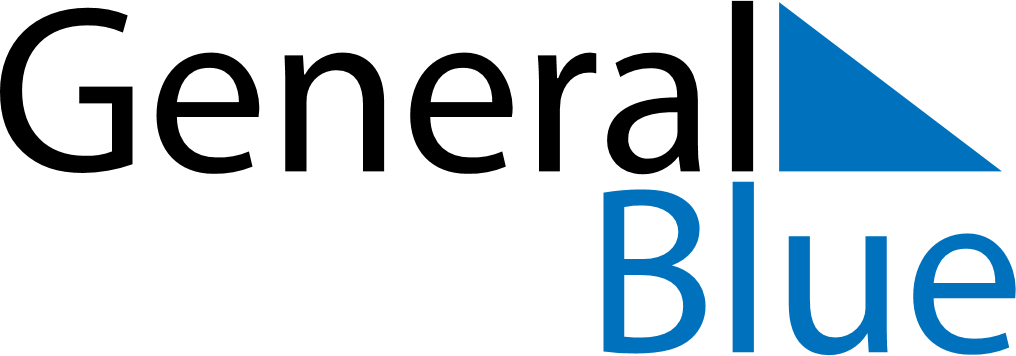 April 2024April 2024April 2024April 2024April 2024April 2024Chelmno, Kujawsko-Pomorskie, PolandChelmno, Kujawsko-Pomorskie, PolandChelmno, Kujawsko-Pomorskie, PolandChelmno, Kujawsko-Pomorskie, PolandChelmno, Kujawsko-Pomorskie, PolandChelmno, Kujawsko-Pomorskie, PolandSunday Monday Tuesday Wednesday Thursday Friday Saturday 1 2 3 4 5 6 Sunrise: 6:19 AM Sunset: 7:20 PM Daylight: 13 hours and 1 minute. Sunrise: 6:16 AM Sunset: 7:22 PM Daylight: 13 hours and 5 minutes. Sunrise: 6:14 AM Sunset: 7:24 PM Daylight: 13 hours and 9 minutes. Sunrise: 6:12 AM Sunset: 7:26 PM Daylight: 13 hours and 14 minutes. Sunrise: 6:09 AM Sunset: 7:28 PM Daylight: 13 hours and 18 minutes. Sunrise: 6:07 AM Sunset: 7:29 PM Daylight: 13 hours and 22 minutes. 7 8 9 10 11 12 13 Sunrise: 6:05 AM Sunset: 7:31 PM Daylight: 13 hours and 26 minutes. Sunrise: 6:02 AM Sunset: 7:33 PM Daylight: 13 hours and 30 minutes. Sunrise: 6:00 AM Sunset: 7:35 PM Daylight: 13 hours and 35 minutes. Sunrise: 5:57 AM Sunset: 7:37 PM Daylight: 13 hours and 39 minutes. Sunrise: 5:55 AM Sunset: 7:38 PM Daylight: 13 hours and 43 minutes. Sunrise: 5:53 AM Sunset: 7:40 PM Daylight: 13 hours and 47 minutes. Sunrise: 5:51 AM Sunset: 7:42 PM Daylight: 13 hours and 51 minutes. 14 15 16 17 18 19 20 Sunrise: 5:48 AM Sunset: 7:44 PM Daylight: 13 hours and 55 minutes. Sunrise: 5:46 AM Sunset: 7:46 PM Daylight: 13 hours and 59 minutes. Sunrise: 5:44 AM Sunset: 7:48 PM Daylight: 14 hours and 3 minutes. Sunrise: 5:41 AM Sunset: 7:49 PM Daylight: 14 hours and 8 minutes. Sunrise: 5:39 AM Sunset: 7:51 PM Daylight: 14 hours and 12 minutes. Sunrise: 5:37 AM Sunset: 7:53 PM Daylight: 14 hours and 16 minutes. Sunrise: 5:35 AM Sunset: 7:55 PM Daylight: 14 hours and 20 minutes. 21 22 23 24 25 26 27 Sunrise: 5:32 AM Sunset: 7:57 PM Daylight: 14 hours and 24 minutes. Sunrise: 5:30 AM Sunset: 7:58 PM Daylight: 14 hours and 28 minutes. Sunrise: 5:28 AM Sunset: 8:00 PM Daylight: 14 hours and 32 minutes. Sunrise: 5:26 AM Sunset: 8:02 PM Daylight: 14 hours and 36 minutes. Sunrise: 5:24 AM Sunset: 8:04 PM Daylight: 14 hours and 40 minutes. Sunrise: 5:22 AM Sunset: 8:06 PM Daylight: 14 hours and 44 minutes. Sunrise: 5:19 AM Sunset: 8:07 PM Daylight: 14 hours and 47 minutes. 28 29 30 Sunrise: 5:17 AM Sunset: 8:09 PM Daylight: 14 hours and 51 minutes. Sunrise: 5:15 AM Sunset: 8:11 PM Daylight: 14 hours and 55 minutes. Sunrise: 5:13 AM Sunset: 8:13 PM Daylight: 14 hours and 59 minutes. 